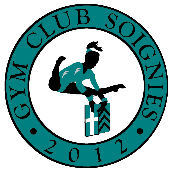 Chers parents,Par la présente, nous vous communiquons toutes les informations concernant la nouvelle saison sportive 2022 -2023. Section Mini-Gym Filles : Prérequis : Cette activité est destinée aux filles de 3 ans à +/- 5 ans.  Le samedi après-midi 2 groupes seront créés pour les 3 à 4 ans et un pour les 4 à 5 ans.L'enfant doit être propre et âgé de 3 ans avant le premier cours. L'enfant doit être capable de suivre un cours sans accompagnement parental. Description : En utilisant tous les appareils de la gymnastique artistique, l'enfant développe sa motricité globale, sa coordination, son équilibre, sa force, sa souplesse et sa flexibilité. Il effectuera des parcours amusants et variés et apprendra les bases de la gymnastique artistique. Le but essentiel de cette section est de développer un maximum les habiletés motrices de l'enfant et de lui apporter du plaisir par le mouvement. Les enfants seront toujours entourés de 2 moniteurs. Voir chapitre ci-après « Inscriptions et réinscription filles mini-gym, loisir et compétition ainsi que sur le site web rubrique « Inscriptions et réinscriptions ». Dans les annexes ci-après et sur le site Web vous trouverez les documents : « Grille horaire des cours » et « Cotisations ».Section Gym Loisir Filles :Nous aurons différents cours loisir répartis le mercredi après-midi (Grande salle rue de Cognebeau), le samedi matin (Grande salle rue de Cognebeau) la samedi après midi (Petite salle rue de Cognebeau) et le dimanche matin (Petite salle rue de Cognebeau). Voir grille horaire des cours.Les inscriptions et réinscriptions sont toujours limitées à la tranche d'âge +/- 5 ans à 12 ans maximum.Voir chapitre ci-après « Inscriptions et réinscriptions filles loisir et compétition ainsi que sur le site Internet rubrique « Inscriptions et réinscriptions ».Dans les annexes ci-après et sur le site Internet vous trouverez les documents : « Grille horaire des cours » et « Cotisations ».Section Gym Compétition Filles :Vu le panel de difficultés en « Gym Eval » et « Jeunes », les deux groupes sont maintenus. Un groupe est dénommé « Gym Eval 4 h/semaine » (Eva) et « Jeunes  4h/semaine (Aly) » avec entraînement 2 fois/semaine. Un autre groupe est dénommé « Gym Eval. et Jeunes 6h/semaine. 2 (Julie - Lucie) » avec entraînement 3 fois/semaine. Ceci permettra d’adapter au mieux les objectifs de progression des gymnastes selon leur niveau actuel. Les filles nées en 2016 et 2015 devront participer aux compétitions « Gym Eval ». Les filles nées en 2014 et 2013 devront participer aux compétitions « Jeunes ». Les Divisions 5 et 4 sont divisée sous-divisions selon la difficulté présentée par la gymnaste : Div. 5 Challenge (Caro – Aly - Lola), Div. 5 FfG (Isabelle – Hélène), Div. 5 FfG (Léa – Anissa ) - Div  Div.4 Challenge (Mayline – Juliette), Div. 4 (Dorothée), Div. 4 (Julie) et Div. 4 (Cédric).De plus un cours supplémentaire pour les prépa D3 et Jeune A est prévu le samedi matin afin d’augmenter le volume horaire vu les exigences de ces programmes.Les jours et les heures de cours sont déterminés par l’imposé dans lequel la gymnaste évoluera.Concernant les gymnastes qui désirent passer de la section loisir vers la section compétition :Avec l’accord du club et sur sélection, la gymnaste sera versée en fonction de son âge en « Gym Eval » ou en « Jeunes » ou en « D5 Challenge ». Pour rentrer dans les groupes compétitions, la participation à un stage cet été est demandé afin de participer à la sélection.Voir chapitre ci-après « Inscriptions et réinscriptions filles loisir et compétition ainsi que sur le site Internet rubrique « Inscriptions et réinscriptions ».Dans les annexes ci-après et sur le site Internet vous trouverez les documents : « Grille horaire des cours » et « Cotisations ».Concernant les gymnastes qui faisaient déjà de la compétition lors de la saison 2021 – 2022 :Dans les annexes à ce document et sur le site Internet vous trouverez le document "Liste gymnastes compétition" Consulter ensuite "la grille horaire" et "la grille des cotisations pour prendre connaissance des plages horaires et des tarifs qui ont été établis pour votre fille en fonction de l'imposé où elle évoluera.Voir également les instructions pour les réinscriptions.Comme lors des saisons précédentes, certains dimanches matin verront l’organisation de cours supplémentaires (gratuits) à l’approche des compétitions. Des cours à Mons le dimanche matin sont organisés pour les D4/ Prépa D3/Jeunes A.Il y aura des cours à Louvain la Neuve certains dimanches et 1 samedi afin de pouvoir travailler en fosse avec les groupes « Gym Eval. et Jeunes 6 h/sem (Julie) », D4 et Prépa D3/Jeune A.Ces week-end-là, les cours des groupes concernés du du dimanche matin à Mons seront remplacés par les cours à Louvain la Neuve.Les dates des cours à Louvain la Neuve seront repris sur le site Internet dans la rubrique « Cours spéciaux compétition » dès que les dates auront été communiquées au club.Gym hors compétition :Tout doucement certaines de nos grandes Gymnastes vont se retirer des entrainements et des compétitions (suite à des études universitaires ou pour d’autres raisons) tout en restant actives au sein du club au niveau monitrices.Afin qu’elles puissent garder leurs acquis gymniques, le club a décidé de leur ouvrir un créneau horaire spécifique.Cet entrainement sera libre sans moniteur et se déroulera un  ou deux soir en semaine (Le jour sera précisé ultérieurement). Pour des raisons de sécurité, il sera réservé uniquement aux anciennes gymnastes qui ont atteint le niveau Div. 5 FfG (ancienne D5-D).Début et fin de la saison 2022-2023 :La saison reprendra le lundi 29 août 2022 pour la gymnastique filles compétition et loisirLa saison se terminera le samedi 3 juin 2023 par la 9ème démonstration annuelle du club.En juin la salle est souvent indisponible rendant les cours difficiles à organiser. De plus, beaucoup de gymnastes sont absentes suite aux examens scolaires. C’est pourquoi nous mettons un terme à notre saison gymnique fin du mois de mai.Jours et lieux des cours :Le samedi matin et le mercredi après-midi dans la grande salle de la rue de Cognebeau pour les loisirs et compétitions.Le samedi après-midi et le dimanche matin dans la petite salle de la rue Cognebeau pour les loisirs et les compétitions.Le lundi soir, le mardi soir, le vendredi soir à l'Athénée Jules Bordet pour les compétitions (Rempart Legros, 35 à 7060 Soignies). Le dimanche matin au Hall des Ursulines, rue Valenciennoise 1 à Mons pour les D4/Prepa D3/Jeune AToutes ces informations sont reprises sur le site Internet rubriques « Grille horaire » et « Nos salles de cours ».Inscriptions et réinscriptions filles loisir et compétitions :Les réinscriptions et inscriptions pour la prochaine saison se dérouleront en deux phases.La 1ère phase concerne les gymnastes qui étaient déjà inscrites au club la saison dernière :Notamment les filles loisir qui désirent poursuivre en loisir, les filles loisir qui en fonction de leurs âges désirent passer en "Groupe compétition « Gym Eval. » ou « Jeunes » ou « Div.5 challenge » ainsi que toutes les autres filles qui faisaient déjà de la compétition.Pour toutes ces gymnastes, nous demandons aux parents de remplir, pour le  24 juin au plus tard, le formulaire " Formulaire de réinscription saison 2022 - 2023 (Loisir et compétition)" mis en ligne sur le site Internet du club rubriques : « Formulaire en ligne » ou « Inscriptions réinscriptions ».Passé ce délai, les enfants qui ne seront pas réinscrits ne seront plus prioritaires vis-à-vis des nouvelles inscriptions de la phase 2.Attention : Le passage loisir vers compétition ne sera autorisé que moyennant la participation à un stage cet été et validé par le club selon le niveau gymnique de l’enfant.La 2ème phase concerne les enfants qui sont sur la liste d’attente et qui souhaiteraient s’inscrire au club :Après le 10 juillet, le club va reprendre contact par mail avec les parents qui ont inscrit leur enfant sur la liste d’attente et ceci dans l’ordre des dates de demandes.Les parents qui seront toujours intéressés seront alors invités à venir avec leur enfant à la matinée découverte qui se déroulera le samedi 30 juillet 2022 de 10h00 à +/-12h00 dans la grande salle de la rue Cognebeau. N’oubliez pas de confirmer votre présence par mail.Après cela, vous aurez jusqu'au vendredi 05 août pour confirmer l'inscription de votre enfant via le formulaire " Formulaire d'inscription saison 2022 - 2023 pour nouvelles gymnastes" qui sera mis en ligne sur le site Internet du club dans les rubriques « Inscriptions et réinscriptions » et « Formulaires en ligne » Attention : Ce formulaire est protégé par un mot de passe qui vous sera communiqué lors de la matinée découverte.Passé ce délai, votre fille ne sera plus prioritaire vis-à-vis d'éventuelles autres inscriptions.Le cas échéant, selon les places disponibles une deuxième matinée découverte sera organisée en aoûtListe d’attente :Pour participer à la matinée découverte programmée en phase 2 le 30 juillet, il est toujours possible de vous inscrire sur la liste d’attente en complétant le formulaire « Formulaire liste d'attente Gymnastique Fille Loisir ou Compétition » qui est mis en ligne sur le site Internet du club dans les rubriques « Inscriptions et réinscriptions » et « Formulaires en ligne »Attention : En cas d’une trop forte demande, nous serons obligés de limiter les inscriptions en fonction de notre capacité d’accueil.Cette liste d’attente restera néanmoins ouverte en cas de défections dans le courant de la saison.Attention :Suite à la réglementation européenne appelée "Règlement Général sur la Protection des Données" en abrégé RGPD, nous sommes dans l'obligation d'obtenir votre accord afin que nous puissions introduire dans la base de données de la fédération (ClubNet) les informations que vous nous communiquez dans le formulaire d’inscription ou de réinscription. Dans ces formulaires, deux cases à cocher sont prévues à cet effet.Ceci nous oblige à vous demander de remplir la totalité du formulaire même si vos données n'ont pas changé par rapport à la saison dernière.     
Dans l'éventualité où un membre refuse la récolte et le traitement de ses données personnelles, il se verra refuser son affiliation au sein du club et à la FfG.
Le document « Politique de la FfG en matière de respect de la vie privée de la base de données ClubNet » est disponible sur le site Internet du club dans la rubrique « Inscriptions et réinscriptions ».Remarques :Le club désirant offrir un service de qualité à tous ses membres, il ne peut accueillir plus de gymnastes que ses installations et son staff de moniteurs le permet.C'est pourquoi, en fonction des demandes, le club se réserve le droit de stopper à tout moment les inscriptions pour la nouvelle saison et de laisser les demandes excédentaires en liste d'attente.  Nous attirons également votre attention sur le fait qu'une inscription ou une réinscription n'est effective que lorsque la cotisation est payée.Sans paiement, l'enfant n'est pas affilié à la FfG et n'est donc pas assuré !!Bon à savoir :Pour toutes informations concernant le club veuillez-vous référer à notre site internet : http://www.gymclubsoignies.beVous y trouverez, la grille horaire des cours, les cotisations, nos contacts, notre compte bancaire, nos activités, où nous trouver, les équipements des gymnastes, les éphémérides, nos formulaires en ligne, l’album photos et bien d'autres informations.Vous y trouverez également dans la rubrique "Agenda - Planning des cours" le planning des cours et des activités sur une période de 2 à 3 mois. Chaque modification vous sera signifiée via une alerte passée sur la page Facebook du club. N'oubliez donc pas de vous joindre à notre page Facebook en y mettant un "J'aime" https://www.facebook.com/GymClubSoigniesAsblPour des informations non reprises sur le site du club, vous pouvez également nous contacter via : gymclubsoignies@gmail.comVeuillez recevoir mes salutations les plus sportives, pour le Gym Club Soignies,Julie MarcqVoir les annexes sur les pages suivantesAnnexes : 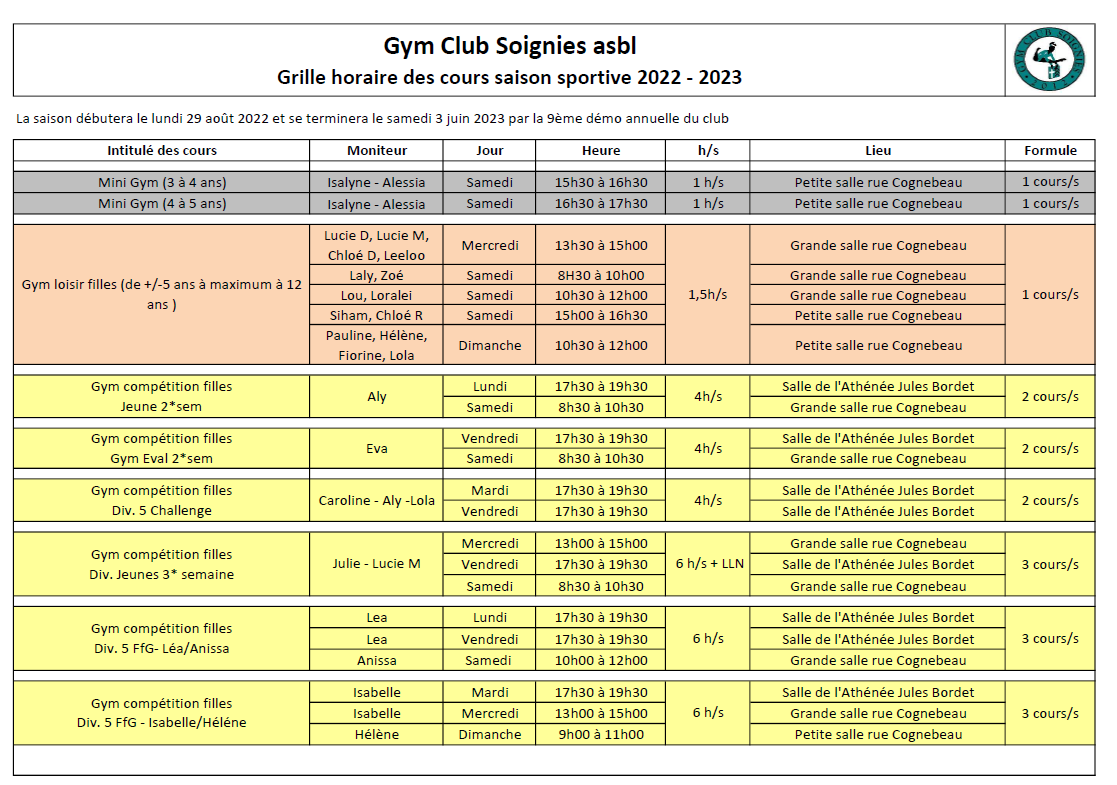 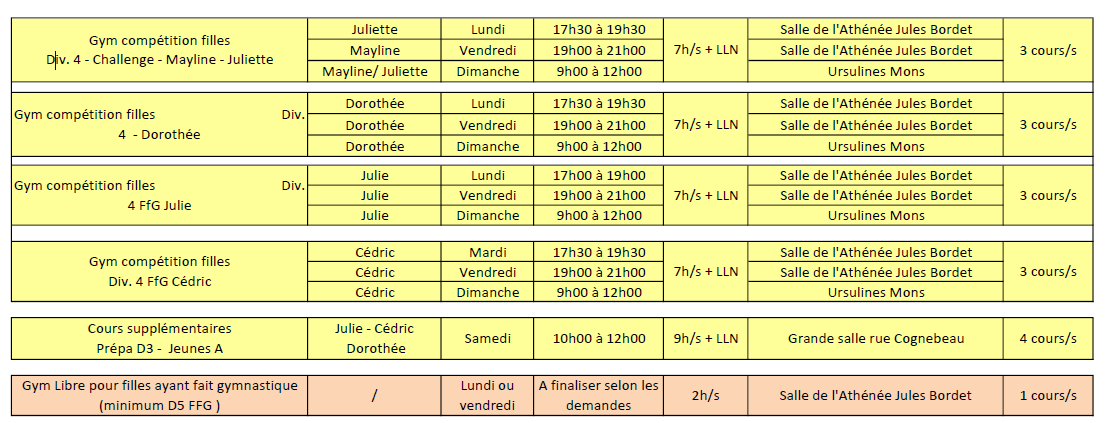 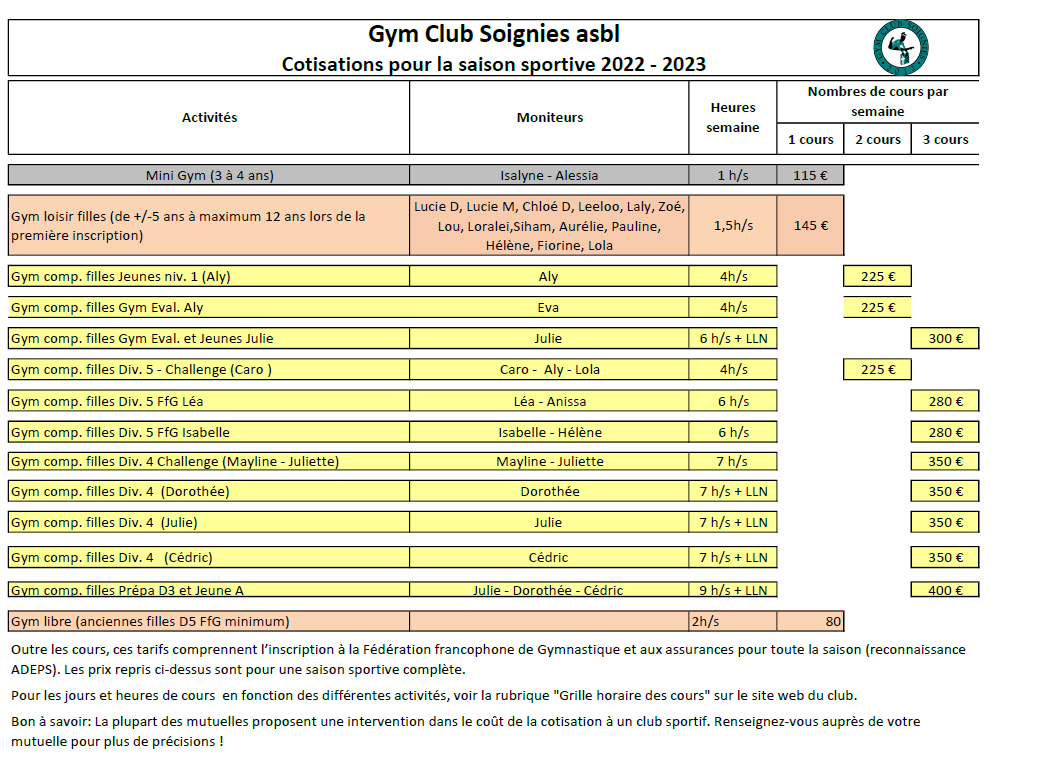 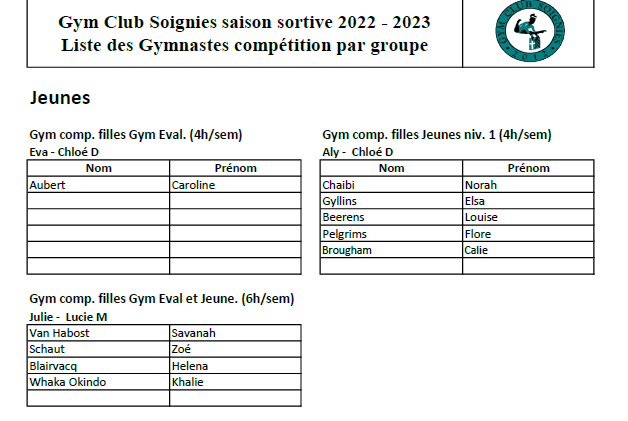 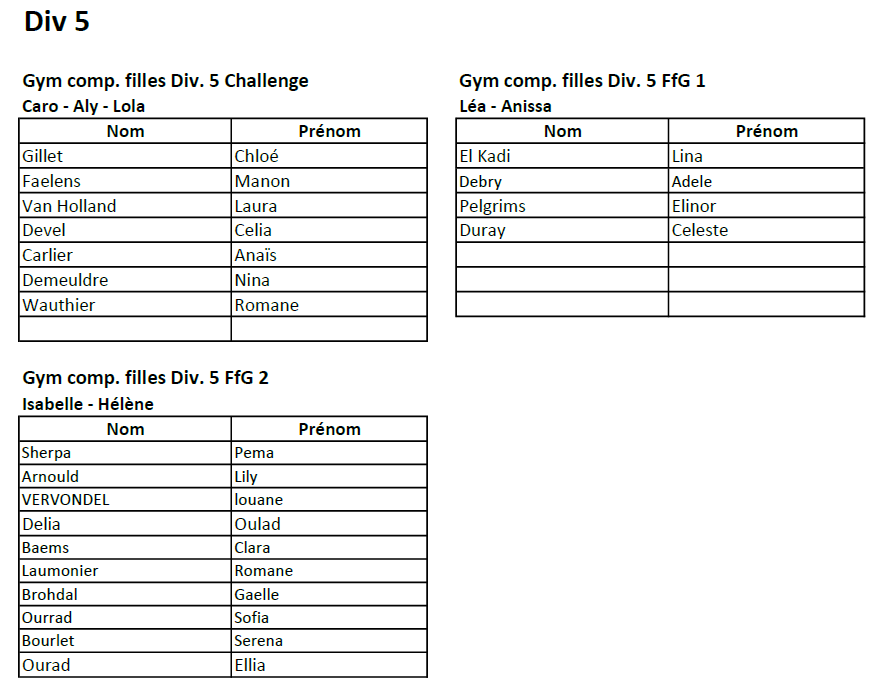 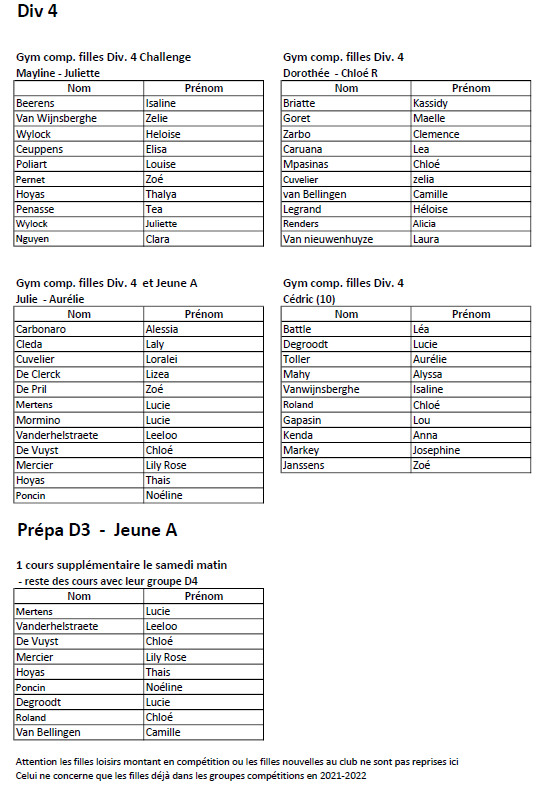 